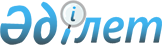 О признании утратившим силу решение Шиелийского районного маслихата от 7 ноября 2017 года №15/5 "Об утверждении правил управления бесхозяйными отходами, признанными решением суда поступившими в коммунальную собственность"Решение Шиелийского районного маслихата Кызылординской области от 19 октября 2021 года № 13/3. Зарегистрировано в Министерстве юстиции Республики Казахстан 26 октября 2021 года № 24904
      В соответствии со статьей 27 Закона Республики Казахстан "О правовых актах" Шиелийский районный маслихат РЕШИЛ:
      1. Признать утратившим силу решение Шиелийского районного маслихата "Об утверждении правил управления бесхозяйными отходами, признанными решением суда поступившими в коммунальную собственность" от 7 ноября 2017 года № 15/5 (зарегистрировано в Реестре государственной регистрации нормативных правовых актов под №6035).
      2. Настоящее решение вводится в действие по истечении десяти календарных дней после дня первого официального опубликования.
					© 2012. РГП на ПХВ «Институт законодательства и правовой информации Республики Казахстан» Министерства юстиции Республики Казахстан
				
      Cекретарь Шиелийского районного маслихата 

Т. Жағыпбаров
